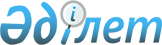 Об организации общественных работ в Бурабайском районе в 2011 году
					
			Утративший силу
			
			
		
					Постановление акимата Бурабайского района Акмолинской области от 31 декабря 2010 года № А-12/582. Зарегистрировано Управлением юстиции Бурабайского района Акмолинской области 17 января 2011 года № 1-19-191. Утратило силу постановлением акимата Бурабайского района Акмолинской области от 28 декабря 2011 года № А-13/561      Сноска. Утратило силу постановлением акимата Бурабайского района Акмолинской области от 28.12.2011 № А-13/561.

      В соответствии со статьей 31 Закона Республики Казахстан от 23 января 2001 года «О местном государственном управлении и самоуправлении в Республике Казахстан», подпунктом 5 статьи 7, пунктом 1, подпунктом 2 пункта 5 статьи 20 Закона Республики Казахстан от 23 января 2001 года «О занятости населения», Правилами организации и финансирования общественных работ, утвержденных Постановлением Правительства Республики Казахстан от 19 июня 2001 года № 836, акимат района ПОСТАНОВЛЯЕТ:



      1. Организовать в 2011 году общественные работы в организациях Бурабайского района.



      2. Утвердить перечень организаций, виды, объемы и конкретные условия общественных работ, размеры оплаты труда участников и источники их финансирования по Бурабайскому району в 2011 году, согласно приложения.



      3. Признать утратившим силу постановление акимата района «Об организации общественных работ в Бурабайском районе в 2010 году» от 15 января 2010 года № а-1/12 (зарегистрированное в Реестре государственной регистрации нормативных правовых актов № 1-19-175, опубликованное 11 марта 2010 года в районных газетах «Луч», «Бурабай»).



      4. Контроль за исполнением настоящего постановления возложить на заместителя акима района Нурпанову М.Б.



      5. Настоящее постановление вступает в силу со дня государственной регистрации в Управлении юстиции Бурабайского района и вводится в действие со дня официального опубликования.      Аким Бурабайского района                   В.Балахонцев      «СОГЛАСОВАНО»      Начальник

      ГУ «Государственный архив

      Бурабайского района»                       М.Шакиев      Начальник

      ГУ «Объединенный отдел

      по делам обороны города

      Щучинск Акмолинской области»               Н.Саманов      Начальник

      ГУ «Управление юстиции

      Бурабайского района»                       А.Тусупбеков      Председатель

      Бурабайского районного суда                С.Мухтаров      Председатель

      Специализированного

      административного суда

      Бурабайского района                        Н.Курмангалиев

Приложение

к постановлению акимата

Бурабайского района

от 31 декабря 2010 года

№ А-12/582 Перечень

организаций, виды, объемы и конкретные условия общественных

работ, размеры оплаты труда участников и источники

их финансирования в Бурабайском районе в 2011 годупродолжение таблицыПримечание: м2 – квадратный метр
					© 2012. РГП на ПХВ «Институт законодательства и правовой информации Республики Казахстан» Министерства юстиции Республики Казахстан
				№

п/пНаименование

организацииВиды общественных

работОбъем12341.Государственное

коммунальное предприятие

на праве хозяйственного

ведения «Тазалык-Сервис»Благоустройство,

озеленение и санитарная

очистка улиц города15000 м21.Государственное

коммунальное предприятие

на праве хозяйственного

ведения «Тазалык-Сервис»Посадка саженцев400 штук2.Государственное

учреждение «Объединенный

отдел по делам обороны

города Щучинск

Акмолинской области»Оказание помощи комиссии

на период приписки и

призыва путем доставок

повесток2400

штук2.Государственное

учреждение «Объединенный

отдел по делам обороны

города Щучинск

Акмолинской области»Заполнение личных дел

допризывников750 штук3.Государственное учреждение «Управление юстиции Бурабайского района»Помощь в оформлении архивных документов по вопросам документирования населения, регистрации недвижимости и записи актов гражданского состояния1200 штук4.Государственное учреждение «Бурабайский районный суд»Доставка судебных повесток и корреспонденции9000 штук5.Государственное учреждение «Специализированный административный суд Бурабайского района»Доставка судебных повесток и корреспонденции800 штук6.Государственное учреждение «Государственный архив Бурабайского района»Реставрация книг200 штук6.Государственное учреждение «Государственный архив Бурабайского района»Обработка архивных данных1500 штук7.Государственное учреждение «Отдел занятости и социальных программ Бурабайского района»Сбор анкетных данных от работодателей896 штук7.Государственное учреждение «Отдел занятости и социальных программ Бурабайского района»Сбор анкетных данных неработающего населения трудоспособного возраста для формирования Республиканской программы «Прогнозирование спроса и предложения рабочей силы»3850 штук8.Государственное учреждение «Отдел образования Бурабайского района»Помощь в оформлении документов органам опеки и попечительства1500 штук9.Государственное учреждение «Отдел архитектуры и градостроительства Бурабайского района»Помощь в проведении технических работ по оформлению актов приемной комиссии о приеме в эксплуатацию объектов21000 штук10.Государственное учреждение «Отдел земельных отношений Бурабайского района»Помощь в оформлении актов землепользования21000 штук11.Государственное учреждение «Отдел культуры и развития языков Бурабайского района»Помощь в реставрации и обновлении библиотечного фонда10000 штук12.Государственное учреждение «Аппарат акима города Щучинск»Помощь участковым комиссиям при работе с социальными картами900 штук12.Государственное учреждение «Аппарат акима города Щучинск»Доставка извещений физическим лицам по имущественному и земельному налогу12000 штук13.Государственное учреждение «Аппарат акима Абылайханского сельского округа»Благоустройство, озеленение и санитарная очистка села3000 м213.Государственное учреждение «Аппарат акима Абылайханского сельского округа»Помощь участковым комиссиям при работе с социальными картами400 штук14.Государственное учреждение «Аппарат акима Веденовского сельского округа»Благоустройство, озеленение и санитарная очистка села2000 м214.Государственное учреждение «Аппарат акима Веденовского сельского округа»Помощь участковым комиссиям при работе с социальными картами300 штук15.Государственное учреждение «Аппарат акима Зеленоборского сельского округа»Благоустройство, озеленение и санитарная очистка села4000 м215.Государственное учреждение «Аппарат акима Зеленоборского сельского округа»Помощь участковым комиссиям при работе с социальными картами700 штук16.Государственное учреждение «Аппарат акима Златопольского сельского округа»Благоустройство, озеленение и санитарная очистка села3000 м216.Государственное учреждение «Аппарат акима Златопольского сельского округа»Помощь участковым комиссиям при работе с социальными картами600 штук17.Государственное учреждение «Аппарат акима Кенесаринского сельского округа»Благоустройство, озеленение и санитарная очистка села3000 м217.Государственное учреждение «Аппарат акима Кенесаринского сельского округа»Помощь участковым комиссиям при работе с социальными картами500 штук18.Государственное учреждение «Аппарат акима аульного округа Атамекен»Благоустройство, озеленение и санитарная очистка села3000 м218.Государственное учреждение «Аппарат акима аульного округа Атамекен»Помощь участковым комиссиям при работе с социальными картами500 штук19.Государственное учреждение «Аппарат акима Катаркольского сельского округа»Благоустройство, озеленение и санитарная очистка села3000 м219.Государственное учреждение «Аппарат акима Катаркольского сельского округа»Помощь участковым комиссиям при работе с социальными картами700 штук20.Государственное учреждение «Аппарат акима Наурызбайского сельского округа»Благоустройство, озеленение и санитарная очистка села3000 м220.Государственное учреждение «Аппарат акима Наурызбайского сельского округа»Помощь участковым комиссиям при работе с социальными картами400 штук21.Государственное учреждение «Аппарат акима Урумкайского сельского округа»Благоустройство, озеленение и санитарная очистка села3000 м221.Государственное учреждение «Аппарат акима Урумкайского сельского округа»Помощь участковым комиссиям при работе с социальными картами500 штук22.Государственное учреждение «Аппарат акима Успеноюрьевского сельского округа»Благоустройство, озеленение и санитарная очистка села3000 м222.Государственное учреждение «Аппарат акима Успеноюрьевского сельского округа»Помощь участковым комиссиям при работе с социальными картами500 штук23.Государственное учреждение «Аппарат акима поселка Бурабай»Благоустройство, озеленение и санитарная очистка села5000 м223.Государственное учреждение «Аппарат акима поселка Бурабай»Помощь участковым комиссиям при работе с социальными картами800 штукКонкретные условия

общественных работРазмер оплаты труда

участниковИсточник

финансирования567Трудовой договорне менее минимальной

заработной платыместный бюджетТрудовой договорне менее минимальной заработной платыместный бюджетТрудовой договорне менее минимальной заработной платыместный бюджетТрудовой договорне менее минимальной заработной платыместный бюджетТрудовой договорне менее минимальной заработной платыместный бюджетТрудовой договорне менее минимальной заработной платыместный бюджетТрудовой договорне менее минимальной заработной платыместный бюджетТрудовой договорне менее минимальной заработной платыместный бюджетТрудовой договорне менее минимальной заработной платыместный бюджетТрудовой договорне менее минимальной заработной платыместный бюджетТрудовой договорне менее минимальной заработной платыместный бюджетТрудовой договорне менее минимальной заработной платыместный бюджетТрудовой договорне менее минимальной заработной платыместный бюджетТрудовой договорне менее минимальной заработной платыместный бюджетТрудовой договорне менее минимальной заработной платыместный бюджетТрудовой договорне менее минимальной заработной платыместный бюджетТрудовой договорне менее минимальной заработной платыместный бюджетТрудовой договорне менее минимальной заработной платыместный бюджетТрудовой договорне менее минимальной заработной платыместный бюджетТрудовой договорне менее минимальной заработной платыместный бюджетТрудовой договорне менее минимальной заработной платыместный бюджетТрудовой договорне менее минимальной заработной платыместный бюджетТрудовой договорне менее минимальной заработной платыместный бюджет